PřihláškaProjektový týden pro učitele 5.11.2018 až 9.11.2018v rámci projektu „Simulační hra – podpora demokracie, tolerance a přeshraniční spolupráce“Waldpark GrünheideKinder- und Jugenderholungszentrum (KiEZ), AuerbachPříjmení, jméno								datum nar.ulice	 									město, PSČe-mail 										telefončíslo OP (potřeba pro penzion) údaje o organizaci: název organizace 							 adresa e-mail										telefon Zkušenosti s mezinárodní spoluprácí: 		ano		ne 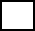 ostatní údaje:Mám zájem o společnou dopravu z Ústí nad Labem (zdarma): ano ne speciální stravování (vegetarián, bezlepková dieta, bezlaktózová dieta apod.)ostatní údaje o potencionálním projektovém partnerovi: Máme partnerskou školu v Sasku                         ano                   	         nePokud ano, jméno partnerské školy:					Hledáme partnery 			                    ano                   	         neMožné společné aktivity: Místo, datum, podpis Zajištěno:tlumočení, ubytování, strava, lektoři, materiál.Přihlášky zasílejte emailem do vyčerpání kapacity míst na:cerny@ddmul.czNáklady jsou hrazeny z projektu „Simulační hra – podpora demokracie, tolerance a přeshraniční spolupráce“.